            Statutární město Karlovy Vary, Moskevská 21, 361 20, Karlovy Vary                                                                         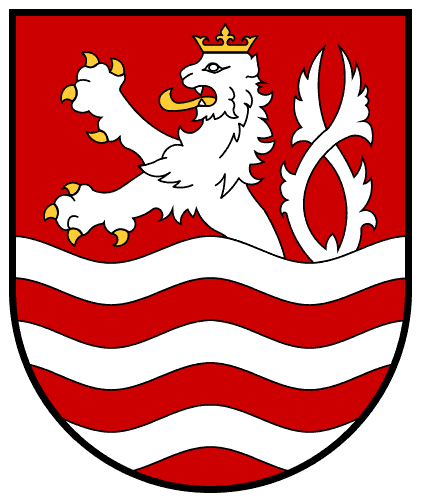 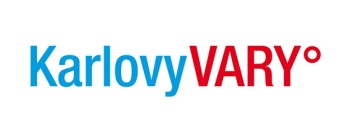                                                                         ODBOR MAJETKU MÉSTAKrycí list nabídkyNa akci: „zhotovení rozjezdové překážky pro skateboarding – Rádius dvou výšek“  Údaje o uchazečiCenová nabídkaTermínová nabídkaV……………………………….dne:……………………….2015											          ..……………………………Jméno a podpis								oprávněného zástupce	uchazečeObchodní jménoSídloIČDIČTel:Fax:E-mailKontaktní osoba pro jednání ve věci nabídky1.Nabídková cena překážky bez DPHKč2.DPH z položky č. 1Kč3.Celková cena překážky včetně DPHKč